                Администрация Черниговского района ПОСТАНОВЛЕНИЕ29.03.2019                       с. Черниговка                                          № 188 -паРуководствуясь Федеральным законом от 06.10.2003 г. № 131-ФЗ «Об общих принципах организации местного самоуправления в Российской Федерации», Уставом Черниговского муниципального района, постановлением Администрации Черниговского района от 23.07.2013 г. №733-па «Об утверждении порядка организации работы по разработке, реализации и оценке эффективности муниципальных программ в Черниговском районе»,распоряжением Администрации Черниговского района от 05.10.2018 № 262-ра «О продлении муниципальных программ Черниговского муниципального района до 2021 года», Уставом Черниговского муниципального района П О С Т А Н О В Л Я Ю:Внести в  постановление Администрации Черниговского района от 28.06.2018 № 373-па «Развитие дорожного хозяйства и транспорта в Черниговском районе на 2018-2021 годы» изменения:1)изложить приложение №1 к программе «Развитие дорожного хозяйства и транспорта в Черниговском районе  на 2018-2021 годы» в редакции приложения к настоящему постановлению;2. Постановление № 629-па от 29.10.2018 «О внесении изменений в постановление Администрации Черниговского района от  28.06.2018 № 373-па «Об утверждении муниципальной программы «Развитие дорожного хозяйства и транспорта в Черниговском районе  на 2018-2021 годы» признать утратившим силу.3.Опубликовать настоящее постановление в приложении к газете «Новое время» «Вестник нормативно правовых актов Черниговского района» и разместить на официальном сайте Администрации Черниговского района, официальном сайте Российской Федерации ГАС «Управление».4.Контроль за исполнением настоящего постановления возложить на Первого заместителя Главы Администрации Черниговского района Климчука С.С.Глава Черниговского района                                                      В.Н. Сёмкин  ПОДПРОГРАММА №   1«РЕМОНТ  И СОДЕРЖАНИЕ  ДОРОГ  МЕСТНОГО  ЗНАЧЕНИЯ ЧЕРНИГОВСКОГО МУНИЦИПАЛЬНОГО РАЙОНА ПРИМОРСКОГО КРАЯ»МУНИЦИПАЛЬНОЙ  ПРОГРАММЫ «РАЗВИТИЕ ДОРОЖНОГО ХОЗЯЙСТВА И ТРАНСПОРТА В ЧЕРНИГОВСКОМ РАЙОНЕ 2018-2021 ГОДЫ»ПАСПОРТПОДПРОГРАММЫ «РЕМОНТ И СОДЕРЖАНИЕ ДОРОГ МЕСТНОГО ЗНАЧЕНИЯ ЧЕРНИГОВСКОГО МУНИЦИПАЛЬНОГО РАЙОНА ПРИМОРСКОГО КРАЯ»СОДЕРЖАНИЕ  ПРОБЛЕМЫ  И  ОБОСНОВАНИЕ НЕОБХОДИМОСТИ ЕЁ РЕШЕНИЯ  ПРОГРАМНЫМИ  МЕТОДАМИДорожное хозяйство – важнейший элемент производственной инфраструктуры, определяющий состояния транспортной системы России и оказывающий огромное влияние на рост других отраслей экономики. Ремонт и модернизация сферы дорожного хозяйства являются факторами, стимулирующими социально-экономическое состояние страны, региона, а также каждого населённого пункта в отдельности.Важнейшей составной частью транспортной системы Черниговского  района являются автомобильные дороги. От уровня транспортно-эксплуатационного состояния, ремонта и модернизации автомобильных дорог общего пользования, обеспечивающих связь с соседними районами, а также между населенными пунктами, во многом зависит решение задачи достижения устойчивого экономического роста района, улучшения условий для предпринимательской деятельности и повышения качества жизни населения.В настоящее время одной из причин, сдерживающих социально-экономическое благополучие Черниговского района, является неудовлетворительное состояние и недостаточный уровень ремонта и модернизации существующей сети автомобильных дорог общего пользования местного значения. Значительная часть автомобильных дорог общего пользования местного значения имеет высокую степень износа. Ускоренный износ этих автомобильных дорог был обусловлен высокими темпами роста парка автотранспортных средств и интенсивности движения на опорной сети автомобильных дорог общего пользования, а также увеличением в составе автотранспортных потоков доли большегрузных автомобилей.В создавшейся ситуации необходимо принять неотложные меры по качественному изменению состояния автомобильных дорог общего пользования, чтобы обеспечить рост экономики Черниговского  района.Цели и задачи Подпрограммы формировались исходя из состояния дорожного хозяйства Черниговского  района в настоящее время, которое обусловлено рядом проблем:- не обеспечены подъездами объекты социальной сферы на территории муниципальных образований; - не соответствует нормативным требованиям состояние улично - дорожной сети населенных пунктов Черниговского  района. По результатам инвентаризации автомобильных дорог Черниговского района, проведенной в порядке реализации федерального закона от 06 октября 2003 №131-ФЗ «Об общих принципах организации местного самоуправления в Российской Федерации», на территории сельских поселений Черниговского района насчитывается 203,4  км автомобильных автодорог общего пользования, в том числе:-76,65километров автомобильных дорог имеют асфальтобетонное покрытие,- 63,23километров автодорог – щебёночное,- 63,52 километров автодорог – грунтовые.Неудовлетворительное состояние сети автомобильных дорог муниципального значения усугубляет проблемы в социальной сфере из-за несвоевременного оказания срочной и профилактической медицинской помощи, дополнительных потерь времени, связанных с перевозкой и ограничений на поездки. При отсутствии автомобильных дорог жители многих населенных пунктов не имеют возможности выезда в соседние населенные пункты и районный центр, чтопрепятствует возможности занять рабочие места в районах, отдаленных от места проживания;Полное, или частичное отсутствие надлежащего водоотведения вдоль дорог,  приводит к постоянному сезонному подтоплению и разрушению дорог. В связи с этим, в значительной мере сдерживается рост благоустроенности сельских населенных пунктов, сокращается сельскохозяйственное производство, происходит отток населения, вымирание деревень, сел, поселков. В настоящее время транспортно-эксплуатационное состояние сети автомобильных дорог общего пользования местного значения не может считаться удовлетворительным, поскольку 40,8 процентов автодорог не соответствуют требованиям нормативных документов и современным экономическим потребностям района. Неудовлетворительная прочность дорожных одежд, неудовлетворительные ровность и сцепные свойства дорожных покрытий, неудовлетворительные геометрические параметры автомобильных дорог – основные характеристики, требующие приведения в соответствие с нормами в условиях возрастающей интенсивности движения и увеличения количества автотранспортных средств.В последние годы увеличение экономической активности населения и рост парка автотранспортных средств привели к резкому повышению числа дорожно-транспортных происшествий. Увеличение количества дорожно-транспортных происшествий в последние годы сопровождалось увеличением количества лиц, погибших и раненых в результате дорожно-транспортных происшествий. Одна из причин - сопутствующие дорожные условия, связанные как с неудовлетворительным содержанием автомобильных дорог, так и с их недостаточным техническим оснащением. Требуется особое внимание к работам по содержанию автомобильных дорог, включающих в себя своевременное устранение ямочности и других дефектов дорожных покрытий, нанесение дорожной разметки, установку и замену ограждений, устройство освещения и другие работы, связанные с обеспечением безопасности дорожного движения, удобства эксплуатации автодорог и увеличение срока службы их покрытий.В сложившихся условиях техническое перевооружение дорожного хозяйства района является ключевой задачей. Без него нельзя добиться существенного повышения эффективности обслуживания экономики и населения, а также обеспечить в полной мере безопасную эксплуатацию автомобильных дорог, безопасность перевозок и охрану окружающей среды.Необходимо также улучшить состояние и техническую оснащенность объектов дорожной инфраструктуры, привести их в соответствие с современными требованиями, ликвидировать имеющиеся "узкие" места, увеличить пропускную способность звеньев, ограничивающих передвижение транспорта, создать условия для полной реализации технических возможностей современных подвижных средств.Необходимо модернизировать автомобильные дороги, составляющие основные направления опорной сети дорог Черниговского  района, улучшить их дорожные покрытия, построить обходы населенных пунктов, увеличить протяженность дорог общего пользования с твердым покрытием.Реализация Программы направлена:  -  на ремонт и содержание дорожного хозяйства для обеспечения потребности района в автомобильных дорогах, формирование сети автомобильных дорог Черниговского района как равноправной составляющей единой автодорожной сети Приморского края; - на реализацию мероприятий по обеспечению подъездными путями земельных участков, выделенных гражданам имеющих трёх и более детей на бесплатной основе;-осуществление мероприятий по обеспечению безопасности жизнедеятельности и сохранения окружающей среды, создание условий для улучшения качества жизни населения; Программно-целевой метод, применяемый для решения проблемы ремонта и содержания, автомобильных дорог Черниговского муниципального  района, основывается на соблюдении следующих условий:- ремонт и содержание автомобильных дорог является одной из приоритетных задач роста экономики района; проблема ремонта и содержания, автомобильных дорог носит комплексный характер, что выражается в необходимости государственного регулирования.ЦЕЛИ  И ЗАДАЧИ ПОДПРОГРАММЫПодпрограмма разработана как система мероприятий, обеспечивающихполноценную и одновременную реализацию на территории Черниговского  района  подпрограммы дорожного хозяйства. Ремонт и содержание автомобильных дорог Черниговского района отнесена к приоритетным задачам муниципального регулирования Черниговского района, решение которых должно обеспечить благоприятные условия для роста экономики и социальной сферы района.Целью Подпрограммы является повышение сбалансированности, эффективности и безопасности функционирования сети автомобильных дорог общего пользования, обеспечивающей жизненно важные интересы района для роста экономики и социальной сферы Черниговского района.Для достижения указанной цели необходимо решить следующие основные задачи:- обеспечение сохранности существующей дорожной сети, приоритетное выполнение работ по ее содержанию и ремонту, уменьшение отставания по срокам ремонта; - обеспечение сельских населенных пунктов автомобильными дорогами с твердым покрытием; - обеспечение подъездов к земельным участкам, выделенных гражданам , имеющих трех  и более детей на бесплатной основе;- увеличение протяженности автомобильных дорог, соответствующих требованиям нормативных документов; - приведение в нормативное состояние улично-дорожной сети населенных пунктов района; - обеспечение подъездов к объектам социальной сферы на территории муниципальных образований; - обеспечение гарантированной доступности дорожно-транспортных услуг для населения и хозяйствующих субъектов;Основными результатами решения задач Подпрограммы должны стать: - улучшение транспортно-эксплуатационного состояния автомобильных дорог местного значения и уменьшение доли протяженности автодорог, параметры которых не соответствуют нормативным требованиям; - увеличение протяженности автомобильных дорог общего пользования с твердым покрытием; - уменьшение количества населенных пунктов, не имеющих связи с автодорогами общего пользования и между собой автодорогами с твердым покрытием. Подпрограмма  содержит перечень, характеристики и механизм реализации мероприятий по развитию и содержанию улично-дорожной сети Черниговского района на период с 2018 по 2021 годы, необходимых для устойчивой и эффективной работы  транспортной инфраструктуры Черниговского района. Разработка и реализация Подпрограммы позволят комплексно подойти к развитию улично - дорожной сети, искусственных сооружений, обеспечить их согласованное развитие и функционирование, соответственно, более эффективное использование финансовых и материальных ресурсов. Процесс совершенствование улично-дорожной сети и ее содержания окажет существенное влияние на социально-экономическое развитие  Черниговского района.  Дорожная сеть района  в настоящее время не в полной мере соответствует социальным, экономическим потребностям. Проводимые обследования улично-дорожной сети Черниговского района  свидетельствуют о неудовлетворительном положении с обеспечением безопасности дорожного движения. Увеличение количества транспорта на улицах населенных пунктов, в сочетании с недостатками эксплуатационного состояния улично-дорожной сети, организации пешеходного движения, требует комплексного подхода и принятия неотложных мер по реконструкции улиц и дорог, совершенствованию организации дорожного движения.         Качество дорожных покрытий большинства улиц, не соответствует эксплуатационным требованиям, так как капитальный ремонт многих улиц не производился c 1991г.Неудовлетворительные дорожные условия влияют на факторы окружающей среды, которые в свою очередь характеризуют санитарно-эпидемиологическое благополучие населения. Отсутствие продольных и поперечных уклонов на отдельных дорогах  приводит к образованию застоев воды и грязи. Изношенность наружных инженерных коммуникаций (водопровод, электрические кабели и др.) приводит к необходимости проведения ремонтных работ, постоянным раскопкам и разрушениям оснований и покрытий улиц. Проведённые работы по реконструкции, капитальному ремонту и ремонту дорог в районе  позволили улучшить дорожную ситуацию на отдельных автодорогах Черниговского района. Однако средств местного бюджета явно  недостаточно для приведения дорог местного значения и улично - дорожной сети в надлежащее состояние.Данная ситуация требует принятия безотлагательных мер по разработке целевой программы проектирования, строительства, реконструкции, ремонта и содержания улично – дорожной  сети, искусственных сооружений Черниговского района  на период 2018-2021 годы. Разработка такой Подпрограммы и реализация позволит в кратчайшее время улучшить состояние дорог, искусственных сооружений, повысить безопасность движения пешеходов и сократить количество дорожно-транспортных нарушений на дорогах Черниговского района.4. СРОКИ  И  ЭТАПЫ  РЕАЛИЗАЦИИ  ПОДПРОГРАММЫДействие Подпрограммы  рассчитано на 2018-2021 годы в один этап.ПЕРЕЧЕНЬ  МЕРОПРИЯТИЙМероприятия настоящей Программы подразделяются по основным разделам:
- капитальный  ремонт и ремонт  автомобильных дорог общего пользования местного значения;- содержание действующей сети  автомобильных дорог. Целью данных мероприятий является выполнение ремонтных работ и  приведение в нормативное состояние существующих магистральных улиц и дорог.6. МЕХАНИЗМ РЕАЛИЗАЦИИ ПОДПРОГРАММЫ, УПРАВЛЕНИЕ И КОНТРОЛЬ ЗА ХОДОМ РЕАЛИЗАЦИИ ПОДПРОГРАММЫУправление реализацией настоящей Подпрограммы и контроль эффективности ее реализации осуществляется исполнителем - координатором Подпрограммы отделом жизнеобеспечения, который:- обеспечивает эффективное и целевое использование средств, выделяемых на ее реализацию;- осуществляет контроль за ходом реализации мероприятий настоящей Подпрограммы.
       Организация исполнения, определение первоочередности выполнения мероприятий Подпрограммы возлагается на отдел жизнеобеспечения Администрации  Черниговского района. Отдел жизнеобеспечения:- разрабатывает в пределах своих полномочий проекты нормативных правовых актов, необходимых для реализации курируемых мероприятий;
- обеспечивает эффективное и целевое использование средств, выделяемых на реализацию мероприятий настоящей Подпрограммы;- по результатам оценки выполнения мероприятий настоящей Подпрограммы готовит предложения о ее дальнейшей реализации, корректировке плановых показателей.- организует размещение в средствах массовой информации и в электронном виде информации о ходе и результатах реализации настоящей Подпрограммы и финансировании мероприятий;
     - ежегодно подготавливает предложения по уточнению перечня мероприятий на очередной финансовый год с учетом выделяемых на ее реализацию финансовых средств, уточняет целевые показатели и затраты на реализацию мероприятий, механизм реализации и финансирования настоящей Подпрограммы.
7. РЕСУРСНОЕ ОБЕСПЕЧЕНИЕ ПОДПРОГРАММЫНа реализацию мероприятий настоящей Подпрограммы предусмотрены средства в объеме 53479,019 тыс. рублей в том числе: местного бюджета 43367,977 тыс. руб., краевого бюджета 10111,042 тыс. руб.
         Финансирование мероприятий настоящей Подпрограммы осуществляется  в соответствии со сводным перечнем мероприятий и расходов согласно Приложению 1 к настоящей Подпрограмме.Объемы финансирования могут уточняться при утверждении показателей местного и краевого бюджетов  на очередной финансовый год.8. ОЦЕНКА  ЭФФЕКТИВНОСТИ ПОДПРОГРАММЫДинамика и уровень достижения целевых показателей эффективности реализации настоящей Подпрограммы по годам представлена в таблице 1 к настоящей Подпрограмме.  В результате реализации Подпрограммы ее основные целевые показатели к 2021 году составят:-  протяженность  дорог  приведенных к нормативным требованиям увеличится на 8,3 %;  - прирост протяженности автомобильных дорог общего пользования местного значения, соответствующих нормативным требованиям  на 16,82 км;- доля дорожно-транспортных происшествий из-за неудовлетворительных дорожных условий на автомобильных дорогах общего пользования местного значения снизится на 8%.Целевые индикаторы и показатели подпрограммы.9. ОЖИДАЕМЫЕ КОНЕЧНЫЕ РЕЗУЛЬТАТЫВыполнение Подпрограммы будет способствовать дальнейшему созданию благоприятных условий для решения социальных проблем.По результатам исполнения Подпрограммы предполагается повышение комфортности проживания граждан на территории Черниговского муниципального района, улучшение технического состояния объектов   улично - дорожной сети. Ремонт дорожного полотна, увеличение площади автомобильных дорог с улучшенным типом покрытия приведет к безаварийному передвижению транспортных средств по дорогам населенных пунктов. Приложение к постановлению Администрации Черниговского района  от «11» февраля 2019 № 53-па   ПОДПРОГРАММА № 2«Развитие транспортного хозяйства в Черниговском районе»на 2016-2021 годы» муниципальной Программы «Развитие дорожного хозяйства и транспорта в Черниговском районе 2018-2021 годы»ПАСПОРТПОДПРОГРАММЫ «РАЗВИТИЕ ТРАНСПОРТНОГО ХОЗЯЙСТВА В ЧЕРНИГОВСКОМ РАЙОНЕ»СОДЕРЖАНИЕ  ПРОБЛЕМЫ  И  ОБОСНОВАНИЕ НЕОБХОДИМОСТИ ЕЁ РЕШЕНИЯ  ПРОГРАМНЫМИ  МЕТОДАМИНа современном этапе развития экономики района перед транспортным комплексом стоит серьезная задача повышения существующего уровня обеспечения потребностей населения района в транспортном обслуживании. Характер подвижности населения, уровень развития производства и торговли определяют спрос на услуги транспорта.  С другой стороны, взаимосвязь развития транспорта с другими отраслями хозяйства и социальной сферы определяет требования к транспорту в отношении направлений, объемов и качества перевозок, а также возможные пути его развития. Маршрутная сеть Черниговского района состоит из  – 9 автобусных маршрутов, в том числе: 8 маршрутов пригородное сообщение.В рамках своих полномочий администрация Черниговского района выполняет функции муниципального заказчика на осуществление пассажирских перевозок автомобильным транспортом общего пользования по городским и пригородным маршрутам.  Расписание и перечень автобусных маршрутов городского и пригородного сообщения утверждается администрацией Черниговского района;Перевод транспортной отрасли на коммерческую основу и сокращение выделяемых ей государственных инвестиций существенно обострили проблемы развития отрасли. Уменьшение доходов транспортных организаций из-за спада объемов перевозок при одновременном росте цен на необходимые им технические средства и материалы, топливо и энергию привели к существенному замедлению обновления основных фондов транспорта и ухудшению их состояния. Это в свою очередь не обеспечивает в должной мере уровень доступности и качество предоставляемых услуг.Кроме обозначенных выше проблем существует еще целый ряд и других, не менее острых, таких как:- несоответствие темпов развития автомобильных дорог темпам автомобилизации и социально-экономическим потребностям района, а также их качественного соответствия требованиям безопасности дорожного движения;- дефицит квалифицированных кадров;- низкие темпы технико-технологической модернизации транспортной отрасли, обновления основных производственных фондов;- недостаточность технологического уровня транспортной системы, что не позволяет обеспечить требуемое качество предоставляемых услуг, безопасность перевозок пассажиров, ведет к высокому уровню издержек, и негативному экологическому воздействию транспорта.	Таким образом, проблема развития транспортного обслуживания населения представляет собой широкий круг взаимосвязанных технических, экономических и организационных вопросов, решение которых требует значительных объемов капиталовложений для  оздоровления финансового состояния предприятий транспорта, усиления их поддержки и является необходимым условием стабилизации работы пассажирского транспорта, обеспечения его безопасности, улучшения условий и уровня жизни населения на территории Черниговского  района.ЦЕЛИ  И ЗАДАЧИ ПОДПРОГРАММЫЦелью настоящей Программы является организация транспортного обслуживания населения автомобильным транспортом на городском и пригородном сообщениях для обеспечения полного удовлетворения потребностей населения Черниговского района в транспортных услугах.Для достижения конечного результата, т.е. увеличения транспортной доступности населения района и, как следствие, количества перевезенных (отправленных) пассажиров на социально значимых маршрутах, необходимо не только сохранить существующую маршрутную сеть, но и производить открытие новых маршрутов, а также увеличивать количество выполняемых рейсов на действующих маршрутах.Вследствие разницы между установленными (регулируемыми) тарифами и фактической себестоимостью, а также незначительной интенсивностью пассажиропотоков, и в первую очередь на сельских маршрутах, пассажирские перевозки являются нерентабельными (убыточными).Для достижения поставленной цели необходимо решить следующие задачи:1. Осуществление муниципальной  поддержки юридическим лицам (индивидуальным предпринимателям), оказывающим услуги по перевозке пассажиров автомобильным транспортом общего пользования по маршрутам городского и пригородного сообщения .2.  Открытие новых маршрутов в целях повышения уровня доступности населения района к транспортным услугам.;Поддержка общественного транспорта носит социальный характер и направлена на обеспечение потребности населения в пассажирских перевозках. Достижение конечных социальных результатов возможно только при условии обеспечения компенсации затрат, связанных с оказанием услуг по осуществлению пассажирских перевозок автомобильным транспортом.Бесперебойная и ритмичная работа пассажирского транспорта, комфортные условия проезда содействуют более полному использованию "человеческих" ресурсов, формируют благоприятную среду для воспроизводства рабочей силы.В условиях нарастающих проблем на рынке труда устойчивое городское и пригородное сообщения создают условия для обеспечения мобильности и занятости населения, территориальной и социальной целостности района.Таким образом, муниципальная  поддержка общественного транспорта имеет прямой социальным эффект.3. СРОКИ  И  ЭТАПЫ  РЕАЛИЗАЦИИ  ПОДПРОГРАММЫДействие Программы  рассчитано на 2018-2021 годы в один этап.4. ПЕРЕЧЕНЬ  МЕРОПРИЯТИЙМероприятия настоящей Подпрограммы: Субсидии организациям автомобильного  транспорта на возмещение недополученных доходов в связи с осуществлением  пассажирских перевозок автомобильным транспортом на городских и пригородных маршрутах  на  территории Черниговского района не выше предельных тарифов.Приобретение карт маршрутов и свидетельств об осуществлении перевозок по маршрутам регулярных перевозок для осуществления маршрутов регулярных перевозок. Целью данных мероприятий является создание условий предприятиям перевозчикам для организации      транспортного обслуживания населения    Черниговского района.5. МЕХАНИЗМ  РЕАЛИЗАЦИИ ПОДПРОГРАММЫ, УПРАВЛЕНИЕ  И КОНТРОЛЬ  ЗА ХОДОМ РЕАЛИЗАЦИИ ПОДПРОГРАММЫУправление реализацией настоящей Подпрограммы и контроль эффективности ее реализации осуществляется исполнителем - координатором Подпрограммы отделом жизнеобеспечения Администрации Черниговского района:- обеспечивает эффективное и целевое использование средств, выделяемых на ее реализацию;- осуществляет контроль за ходом реализации мероприятий настоящей Программы.
       Организация исполнения, определение первоочередности выполнения мероприятий Программы возлагается на отдел жизнеобеспечения Администрации  Черниговского района. Отдел жизнеобеспечения Администрации Черниговского района:- разрабатывает в пределах своих полномочий проекты нормативных правовых актов, необходимых для реализации курируемых мероприятий;
- обеспечивает эффективное и целевое использование средств, выделяемых на реализацию мероприятий настоящей Подпрограммы;- по результатам оценки выполнения мероприятий настоящей Подпрограммы готовит предложения о ее дальнейшей реализации, корректировке плановых показателей.- организует размещение в средствах массовой информации и в электронном виде информации о ходе и результатах реализации настоящей Подпрограммы и финансировании мероприятий; - ежегодно подготавливает предложения по уточнению перечня мероприятий на очередной финансовый год с учетом выделяемых на ее реализацию финансовых средств, уточняет целевые показатели и затраты на реализацию мероприятий, механизм реализации и финансирования настоящей Подпрограммы.6. РЕСУРСНОЕ ОБЕСПЕЧЕНИЕ ПОДПРОГРАММЫНа реализацию мероприятий настоящей Подпрограммы предусмотрены средства в объеме 12996,31 тыс. рублей.Финансирование мероприятий настоящей Программы осуществляется  в соответствии со сводным перечнем расходов предусмотренных в бюджете Черниговского района.Объемы финансирования могут уточняться при утверждении показателей местного бюджета  на очередной финансовый год.7. ОЦЕНКА  ЭФФЕКТИВНОСТИ ПОДПРОГРАММЫДинамика и уровень достижения целевых показателей эффективности реализации настоящей Подпрограммы по годам представлена в таблице 1 настоящей Подпрограммы.  В результате реализации Подпрограммы ее основные целевые показатели к 2021 году составят:      -  Количество социально значимых автобусных маршрутов общего пользования увеличится на 1 ед.;Регулярность движения по социально значимым маршрутам  составит 100%.Таблица 1ЦЕЛЕВЫЕ ИНДИКАТОРЫ ПОДПРОГРАММЫОценка эффективности Подпрограммы будет осуществляться с применением следующих целевых индикаторов:8. ОЖИДАЕМЫЕ КОНЕЧНЫЕ РЕЗУЛЬТАТЫВыполнение Подпрограммы будет способствовать дальнейшему созданию благоприятных условий для решения социальных проблем.По результатам исполнения Подпрограммы предполагается:повышение комфортности проживания граждан на территории Черниговского муниципального района. - обеспечение уровня предложений транспортных услуг по перевозке пассажиров, достаточного для удовлетворения транспортных потребностей граждан и юридических лиц.Приложение №3к постановлению Администрации Черниговского района  от «11» февраля 2019  № 53-па  к муниципальной программе «Развитие  дорожного хозяйства и транспорта вЧерниговском районе 2018-2021 годы» ПОДПРОГРАММА 3"ПОВЫШЕНИЕ БЕЗОПАСНОСТИ ДОРОЖНОГО ДВИЖЕНИЯ НА ТЕРРИТОРИ ЧЕРНИГОВСКОГО РАЙОНА"  МУНИЦИПАЛЬНОЙ ПРОГРАММЫ «РАЗВИТИЕ ДОРОЖНОГО ХОЗЯЙСТВА И ТРАНСПОРТА В ЧЕРНИГОВСКОМ РАЙОНЕ 2018 - 2021 ГОДЫ»ПАСПОРТПОДПРОГРАММЫ "ПОВЫШЕНИЕ БЕЗОПАСНОСТИ ДОРОЖНОГОДВИЖЕНИЯ НА ТЕРРИТОРИИ ЧЕРНИГОВСКОГО РАЙОНА"1. Содержание проблемы и обоснование необходимостиее решения программными методами	Проблема аварийности, связанной с автомобильным транспортом (далее – аварийность), в последние годы приобрела особую остроту в связи с несоответствием дорожно-транспортной инфраструктуры потребностям общества и государства в безопасном дорожном движении, недостаточной эффективностью функционирования системы обеспечения безопасности дорожного движения и крайне низкой дисциплиной участков дорожного движения.	В 2017 году на территории района произошло 82 дорожно-транспортных происшествий, в которых пострадали 104 человека. По сравнению с 2016 годом число пострадавших уменьшилось на 5 человек. Количество ДТП в сравнении с 2016 годом уменьшилось на 4.	Основными  видами дорожно-транспортных происшествий на территории Черниговского муниципального района являются: опрокидывание, столкновения, наезд на пешехода. Причиной ДТП стали: превышение скоростного режима, выезд на полосу встречного движения, невнимательность водителей, несовершенная улично-дорожная сеть. Сложная обстановка с аварийностью и наличие тенденций к дальнейшему ухудшению ситуации во многом объясняются следующими причинами:- постоянно возрастающей мобильностью населения;- уменьшением перевозок общественным транспортом и увеличением перевозок личным транспортом;- нарастающей диспропорцией между увеличением количества автомобилей и загруженностью улично-дорожной сети, не рассчитанной на современные транспортные потоки.Сложившуюся ситуацию с аварийностью на автотранспорте необходимо решать путем принятия действенных и неотложных мер по совершенствованию системы обеспечения безопасности дорожного движения.2. Цели и задачи ПодпрограммыЦелью Подпрограммы является обеспечение безопасных условий движения по дорогам и улицам района. Сокращение количества дорожно-транспортных происшествий, сокращение количества лиц пострадавших и погибших в результате дорожно-транспортных происшествий	Условием достижения цели Подпрограммы является реализация следующих задач:1. Модернизация объектов дорожного движения.2. Повышение культуры вождения у водителей.3. Перечень мероприятий ПодпрограммыПодпрограмма реализуется за счет следующих мероприятий:1) Нанесение дорожной разметки и установка дорожных знаков на автомобильных дорогах местного значения на территории сельских поселений Черниговского района.2) Восстановление дорожного освещения;3) Приобретение информационных печатных материалов по вопросам безопасности дорожного движения;Перечень мероприятий Подпрограммы с указанием объемов финансирования  и сроков исполнения представлен в приложении № 1 к Подпрограмме.4. Сроки реализации ПодпрограммыСрок реализации Подпрограммы - 2018 - 2021 годы. 5. Механизм реализации Подпрограммы и контрольза ходом ее исполнения	Администрация Черниговского муниципального района в рамках настоящей Подпрограммы:- осуществляет общее руководство, координацию и контроль за реализацией Программы;        - формирует перечень мероприятий, подлежащих включению в Подпрограмму;        - подает бюджетные заявки на финансирование Подпрограммы;        - распределяет бюджетные средства по основным направлениям Подпрограммы;определяет ежегодный объем средств, выделяемых из местного бюджета на реализацию мероприятий Подпрограммы на осуществление долевого финансирования;определяет ежегодный объем средств, выделяемых из местного бюджета на реализацию мероприятий Подпрограммы;- заключает с исполнителями необходимые контракты на выполнение работ по Подпрограмме в  соответствие с Федеральным законом от 05 апреля 2013 года № 44-ФЗ «О контрактной системе в сфере закупок товаров, работ, услуг, для обеспечения государственных и муниципальных нужд».6. Ресурсное обеспечение ПодпрограммыНа реализацию мероприятий настоящей Подпрограммы предусмотрены средства в объеме 3422,52 тыс. рублей Финансирование мероприятий настоящей Подпрограммы осуществляется  в соответствии со сводным перечнем мероприятий и расходов согласно Приложению 1 к настоящей Подпрограмме.Объемы финансирования могут уточняться при утверждении показателей местного и краевого бюджетов  на очередной финансовый год.7. Оценка эффективности ПодпрограммыЦелевыми индикаторами и показателями Подпрограммы являются:Целевые показатели Подпрограммы по годам реализации представлены в таблице 1 к Подпрограмме.Таблица 18. Ожидаемые конечные результатыВыполнение Подпрограммы будет способствовать дальнейшему созданию благоприятных условий для решения социальных проблем.По результатам исполнения Подпрограммы предполагается:- повышение комфортности проживания граждан на территории Черниговского муниципального района; - обеспечение безопасных условий движения по дорогам и улицам района; - сокращение количества дорожно-транспортных происшествий, сокращение количества лиц пострадавших и погибших в результате дорожно-транспортных происшествий.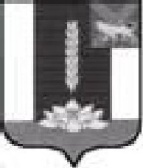 О внесении изменений в постановление Администрации Черниговского района от  28.06.2018 № 373-па «Об утверждении муниципальной программы «Развитие дорожного хозяйства и транспорта в Черниговском районе  на 2018-2021 годы»Приложение 1 к постановлению Администрации Черниговского района от «29» марта 2019  № 188-паПриложение № 1 к муниципальной программе «Развитие дорожного хозяйства и транспорта в Черниговском районе 2018-2021 годы»Наименование ПодпрограммыРемонт и содержание дорог местного значения Черниговского муниципального района Приморского края - далее Подпрограмма.Заказчик ПодпрограммыАдминистрация Черниговского муниципального  района Приморского краяОтветственный исполнитель, соисполнители, участники   Подпрограммы Отдел жизнеобеспечения Администрации Черниговского района.Координатор ПодпрограммыОтдел жизнеобеспечения Администрации Черниговского района Цели ПодпрограммыПовышение сбалансированности, эффективности и безопасности функционирования автомобильных дорог общего пользования и улично-дорожной сети, обеспечивающих жизненно важные интересы района для роста экономики и социальной сферы Черниговского района.Задачи Подпрограммы- улучшение транспортной доступности всего массива района, повышение мобильности и деловой активности населения за счет обеспечения круглогодичного комфортного транспортного сообщения;- обеспечение сельских населенных пунктов автомобильными дорогами с твердым покрытием; - увеличение протяженности автомобильных дорог, соответствующих требованиям нормативных документов; - приведение в нормативное состояние улично - дорожной сети населенных пунктов района; - обеспечение реализации мероприятий по обеспечению подъездными путями земельных участков, выделенных гражданам имеющих трёх и более детей на бесплатной основе;- обеспечение подъездов к объектам социальной сферы по автомобильным дорогам с усовершенствованным покрытием на территории муниципальных образований; - обеспечение реализации мероприятий по безопасности дорожного движения; - обеспечение гарантированной доступности дорожно-транспортных услуг для населения и хозяйствующих субъектов;Сроки и этапы реализации  Подпрограммы Действие Подпрограммы  рассчитано на 2018-2021 годы в один этап.Объемы и источники финансирования  Подпрограммы  Общий объем финансирования Подпрограммы 53479,019 тыс. руб., в том числе 2018 г. – 14568,888 тыс. руб.; 2019 г. – 20371,131 тыс. руб.; 2020 год – 9268 тыс. руб.; 2021 год – 9271 тыс. руб.;Источники финансирования Программы: 2018 годбюджет Черниговского района – 11457,846 тыс. руб.краевой бюджет – 3111,042 тыс. руб.  2019 годбюджет Черниговского района –13371,131 тыс. руб.краевой бюджет — 7000,0 тыс. руб. 2020 годбюджет Черниговского района – 9268,0 тыс. руб.краевой бюджет 0,0 тыс. руб.  2021 годбюджет Черниговского района – 9271,0 тыс. руб.краевой бюджет 0,0 тыс. руб.Организация управления и система контроля за исполнением ПодпрограммыУправление реализацией настоящей Подпрограммы и контроль эффективности ее реализации осуществляется исполнителем - координатором Программы отделом жизнеобеспечения Администрации Черниговского района.Целевые индикаторы и показатели Подпрограммы-уменьшение доли автомобильных дорог общего пользования местного значения и улично-дорожной сети  Черниговского района, не соответствующих нормативным требованиям  на 8,3%;-прирост протяженности автомобильных дорог общего пользования местного значения, соответствующих нормативным требованиям  на 16,82 км-уменьшение доли дорожно-транспортных происшествий из-за неудовлетворительных дорожных условий на автомобильных дорогах общего пользования местного значения по сравнению с 2017 г. на 8%.Ожидаемые конечные результаты реализации  Подпрограммы         Улучшение  состояния улично-дорожной сети, снижение количества дорожно-транспортных происшествий, улучшение экологической безопасности, повышение эффективности использования средств, выделенных на дорожное хозяйство  Черниговского района.№ п/пПоказатель (индикатор)Ед. измеренияЗначение показателейЗначение показателейЗначение показателейЗначение показателейЗначение показателейИтого№ п/пПоказатель (индикатор)Ед. измерения2017 г. 2018 г.2019 г.2020 г.2021 г.Итого1.Доля протяженности автомобильных дорог общего пользования местного значения, не отвечающие нормативным требованиям, в общей протяженности автомобильных дорог общего пользования местного значения.%73,2371,6368,9366,9364,9364,932.Прирост протяженности автомобильных дорог общего пользования местного значения, соответствующих нормативным требованиямкм4,537,8213,3517,3521,3521,353.Доля дорожно-транспортных происшествий из-за неудовлетворительных дорожных условий на автомобильных дорогах общего пользования местного значения.% 74,572,569,566,566,58Приложение к постановлению № _____ -па от " ____ " ______ 2018г 188-па от 29.03.2019Приложение к постановлению № _____ -па от " ____ " ______ 2018г 188-па от 29.03.2019Приложение к постановлению № _____ -па от " ____ " ______ 2018г 188-па от 29.03.2019Приложение к постановлению № _____ -па от " ____ " ______ 2018г 188-па от 29.03.2019Приложение к постановлению № _____ -па от " ____ " ______ 2018г 188-па от 29.03.2019Приложение к постановлению № _____ -па от " ____ " ______ 2018г 188-па от 29.03.2019Приложение к постановлению № _____ -па от " ____ " ______ 2018г 188-па от 29.03.2019Приложение к постановлению № _____ -па от " ____ " ______ 2018г 188-па от 29.03.2019Приложение к постановлению № _____ -па от " ____ " ______ 2018г 188-па от 29.03.2019Приложение к постановлению № _____ -па от " ____ " ______ 2018г 188-па от 29.03.2019Приложение №1 к подпрограмме "Ремонт и содержание дорог местного значения Черниговского муниципального района"Приложение №1 к подпрограмме "Ремонт и содержание дорог местного значения Черниговского муниципального района"Приложение №1 к подпрограмме "Ремонт и содержание дорог местного значения Черниговского муниципального района"Приложение №1 к подпрограмме "Ремонт и содержание дорог местного значения Черниговского муниципального района"Приложение №1 к подпрограмме "Ремонт и содержание дорог местного значения Черниговского муниципального района"Приложение №1 к подпрограмме "Ремонт и содержание дорог местного значения Черниговского муниципального района"Приложение №1 к подпрограмме "Ремонт и содержание дорог местного значения Черниговского муниципального района"Приложение №1 к подпрограмме "Ремонт и содержание дорог местного значения Черниговского муниципального района"Приложение №1 к подпрограмме "Ремонт и содержание дорог местного значения Черниговского муниципального района"Приложение №1 к подпрограмме "Ремонт и содержание дорог местного значения Черниговского муниципального района"Мероприятия по исполнению подпрограммы«Ремонт и содержание дорог местного значения Черниговского муниципального района на 2018-2021 годы»Мероприятия по исполнению подпрограммы«Ремонт и содержание дорог местного значения Черниговского муниципального района на 2018-2021 годы»Мероприятия по исполнению подпрограммы«Ремонт и содержание дорог местного значения Черниговского муниципального района на 2018-2021 годы»Мероприятия по исполнению подпрограммы«Ремонт и содержание дорог местного значения Черниговского муниципального района на 2018-2021 годы»Мероприятия по исполнению подпрограммы«Ремонт и содержание дорог местного значения Черниговского муниципального района на 2018-2021 годы»Мероприятия по исполнению подпрограммы«Ремонт и содержание дорог местного значения Черниговского муниципального района на 2018-2021 годы»Мероприятия по исполнению подпрограммы«Ремонт и содержание дорог местного значения Черниговского муниципального района на 2018-2021 годы»Мероприятия по исполнению подпрограммы«Ремонт и содержание дорог местного значения Черниговского муниципального района на 2018-2021 годы»Мероприятия по исполнению подпрограммы«Ремонт и содержание дорог местного значения Черниговского муниципального района на 2018-2021 годы»Мероприятия по исполнению подпрограммы«Ремонт и содержание дорог местного значения Черниговского муниципального района на 2018-2021 годы»Мероприятия по исполнению подпрограммы«Ремонт и содержание дорог местного значения Черниговского муниципального района на 2018-2021 годы»Мероприятия по исполнению подпрограммы«Ремонт и содержание дорог местного значения Черниговского муниципального района на 2018-2021 годы»Мероприятия по исполнению подпрограммы«Ремонт и содержание дорог местного значения Черниговского муниципального района на 2018-2021 годы»Мероприятия по исполнению подпрограммы«Ремонт и содержание дорог местного значения Черниговского муниципального района на 2018-2021 годы»Мероприятия по исполнению подпрограммы«Ремонт и содержание дорог местного значения Черниговского муниципального района на 2018-2021 годы»Мероприятия по исполнению подпрограммы«Ремонт и содержание дорог местного значения Черниговского муниципального района на 2018-2021 годы»Мероприятия по исполнению подпрограммы«Ремонт и содержание дорог местного значения Черниговского муниципального района на 2018-2021 годы»Мероприятия по исполнению подпрограммы«Ремонт и содержание дорог местного значения Черниговского муниципального района на 2018-2021 годы»Мероприятия по исполнению подпрограммы«Ремонт и содержание дорог местного значения Черниговского муниципального района на 2018-2021 годы»№ п/пНаименование мероприятий2018 год2018 год2018 год2018 год2019 год2019 год2019 год2019 год2020 год2020 год2020 год2020 год2021 год2021 год2021 год2021 годВсего по подпрограмме на 2018-2021 годы№ п/пНаименование мероприятийВсегокраевой бюджетбюджет муниципальных образованийиные внебюджетные источникиВсегокраевой бюджетбюджет муниципальных образованийиные внебюджетные источникиВсегокраевой бюджетбюджет муниципальных образованийиные внебюджетные источникиВсегокраевой бюджетбюджет муниципальных образованийиные внебюджетные источникиВсего по подпрограмме на 2018-2021 годы1Капитальный ремонт и ремонт действующей сети автомобильных дорог общего пользования местного значения, в том числе:3744,8002995,840748,9608750,0007000,0001750,0003810,0000,0003810,0003813,0000,0003813,00020117,8002проектирование , строительство  проездов к земельным участкам , предоставленным  на бесплатной основе гражданам, имеющих трёх и более детей.144,000115,20028,80097,20097,200241,2003Содержание действующей сети автомобильных дорог общего пользования местного значения4190,0900,0004190,09011523,9310,00011523,9315458,0000,0005458,0005458,0000,0005458,00026630,0214Приобретение дорожно-эксплуатационной техники6490,0000,0006490,0006490,000ВСЕГО по Подпрограмме14568,8903111,04011457,8500,00020371,1317000,00013371,1310,0009268,0000,0009268,0000,00009271,0000,0009271,0000,00053479,021Приложение № 2 к муниципальной программе «Развитие дорожного хозяйства и транспорта в Черниговском районе 2018-2021 годы» Наименование ПрограммыРазвитие транспортного хозяйства в Черниговском районе»на 2018-2021 годы - далее Программа.Заказчик ПодпрограммыАдминистрация Черниговского  муниципального района Ответственный исполнитель, соисполнители, участники   Подпрограммы  Администрация Черниговского муниципального районаКоординатор ПодпрограммыОтдел жизнеобеспечения Администрации Черниговского районаЦели ПодпрограммыСоздание условий для организации      транспортного обслуживания населения    Черниговского района.Задачи Подпрограммы- организация и развитие перевозок пассажиров автомобильным транспортом по социально значимым маршрутам между поселениями  Черниговского  района, по внутрипоселенческим маршрутам в пределах Черниговского районаСроки и этапы реализации  Подпрограммы Действие Подпрограммы  рассчитано на 2018-2021 годы в один этап.Объемы и источники финансирования  Подпрограммы  Общий объем финансирования Подпрограммы 12996,31 тыс. руб., в том числе 2018 г. – 3386,65 тыс. руб.; 2019 г. – 3203,22 тыс. руб.; 2020 год – 3203,22 тыс. руб.; 2021 год – 3203,22тыс. руб.;Источники финансирования Программы:           бюджет Черниговского района  12996,31 тыс.руб.Организация управления и система контроля за исполнением ПодпрограммыУправление реализацией настоящей Подпрограммы и контроль эффективности ее реализации осуществляется исполнителем - координатором Программы отделом жизнеобеспечения Администрации Черниговского района.Целевые индикаторы и показатели  Подпрограммы1.Количество социально значимых маршрутов на   
автомобильном транспорте между поселениями,     
межмуниципальном сообщении 10 единиц.
2.Регулярность движения автобусов – 100%.             Ожидаемые конечные результаты реализации  Подпрограммы      Увеличение доли населенных пунктов, охваченных
автобусным сообщением;   
-повышение комфортабельности перевозок;        
-повышение равной доступности транспортных     
услуг всем слоям населения;                     N 
п/пНаименование показателяЕдиница 
измерения2017факт2018 оценкаЗначение целевых индикаторов на плановый периодЗначение целевых индикаторов на плановый периодЗначение целевых индикаторов на плановый периодЗначение целевых индикаторов на плановый периодN 
п/пНаименование показателяЕдиница 
измерения2017факт2018 оценка2018201920202021Организация и развитие перевозок пассажиров автомобильным транспортом по социально значимым маршрутам между поселениями Черниговского   района, по  городским маршрутам Черниговского сельского поселенияОрганизация и развитие перевозок пассажиров автомобильным транспортом по социально значимым маршрутам между поселениями Черниговского   района, по  городским маршрутам Черниговского сельского поселенияОрганизация и развитие перевозок пассажиров автомобильным транспортом по социально значимым маршрутам между поселениями Черниговского   района, по  городским маршрутам Черниговского сельского поселенияОрганизация и развитие перевозок пассажиров автомобильным транспортом по социально значимым маршрутам между поселениями Черниговского   района, по  городским маршрутам Черниговского сельского поселенияОрганизация и развитие перевозок пассажиров автомобильным транспортом по социально значимым маршрутам между поселениями Черниговского   района, по  городским маршрутам Черниговского сельского поселенияОрганизация и развитие перевозок пассажиров автомобильным транспортом по социально значимым маршрутам между поселениями Черниговского   района, по  городским маршрутам Черниговского сельского поселенияОрганизация и развитие перевозок пассажиров автомобильным транспортом по социально значимым маршрутам между поселениями Черниговского   района, по  городским маршрутам Черниговского сельского поселенияОрганизация и развитие перевозок пассажиров автомобильным транспортом по социально значимым маршрутам между поселениями Черниговского   района, по  городским маршрутам Черниговского сельского поселенияОрганизация и развитие перевозок пассажиров автомобильным транспортом по социально значимым маршрутам между поселениями Черниговского   района, по  городским маршрутам Черниговского сельского поселения1.Количество социально значимых      
автобусных маршрутов общего        
пользования                        ед.9991010102.Регулярность движения автобусов по социально значимым
маршрутам                          %999999100100100Наименование ПодпрограммыПодпрограмма "Повышение безопасности дорожного движения на территории Черниговского района" (далее - Программа)Ответственный исполнитель ПодпрограммыАдминистрация Черниговского района Приморского края (далее Администрация)Координатор ПодпрограммыОтдел жизнеобеспечения Администрации Черниговского района.Цели и задачи ПодпрограммыОбеспечение безопасных условий движения по дорогам и улицам района, сокращение количества дорожно-транспортных происшествий, сокращение количества лиц пострадавших и погибших в результате дорожно-транспортных происшествийСроки реализации ПодпрограммыПодпрограмма реализуется в 2018 - 2021 годахОбъем и источники финансированияОрганизация управления и система контроля за исполнением ПодпрограммыОбъем финансирования Подпрограммы составляет всего  3422,52 тыс. руб., в том числе по годам:2018 год — 622,52 тыс. руб.2019 год -  1000,0 тыс. руб.;2020 год -  900,0 тыс. руб.2021 год -  900,0 тыс. руб.за счет средств:-бюджета Черниговского района- 3422,52 тыс. руб.Контроль за реализацией Программы осуществляет заказчик ПрограммыЦелевые индикаторы, ожидаемые результаты реализации ПодпрограммыСнижение к 2021 году количества дорожно-транспортных происшествий с пострадавшими на 10 единиц и сокращение количества пострадавших в результате дорожно-транспортных происшествий на 10 человек.Снижение к 2018 году количества дорожно-транспортных происшествий с пострадавшими на 10 единиц и сокращение количества пострадавших в результате дорожно-транспортных происшествий на 10 человек.№ п/пПоказателиЕд. изм.ГодыГодыГодыГодыГоды№ п/пПоказателиЕд. изм.201720182019202020211.Количество ДТПед.82797672722.Количество пострадавших в  ДТПчел.104101989494